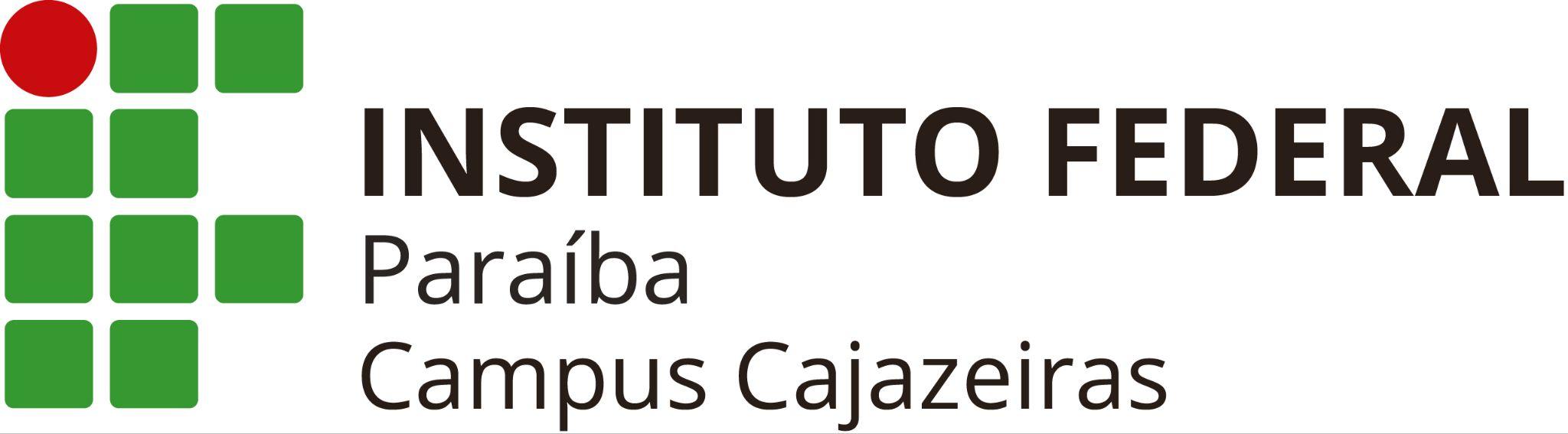 COORDENAÇÃO DE ESTÁGIOS E RELAÇÕES EMPRESARIAISPLANO DE ATIVIDADES – ANEXO AO TERMO DE COMPROMISSO1. TIPO DE ESTÁGIO1. TIPO DE ESTÁGIO1. TIPO DE ESTÁGIO1. TIPO DE ESTÁGIO1. TIPO DE ESTÁGIO1. TIPO DE ESTÁGIO1. TIPO DE ESTÁGIO1. TIPO DE ESTÁGIO1. TIPO DE ESTÁGIO☐ OBRIGATÓRIO☐ OBRIGATÓRIO☐ NÃO OBRIGATÓRIO☐ NÃO OBRIGATÓRIO☐ NÃO OBRIGATÓRIO☐ NÃO OBRIGATÓRIO☐ NÃO OBRIGATÓRIO☐ NÃO OBRIGATÓRIO☐ NÃO OBRIGATÓRIO2. DADOS DO ALUNO 2. DADOS DO ALUNO 2. DADOS DO ALUNO 2. DADOS DO ALUNO 2. DADOS DO ALUNO 2. DADOS DO ALUNO 2. DADOS DO ALUNO 2. DADOS DO ALUNO 2. DADOS DO ALUNO NOME:     NOME:     NOME:     NOME:     NOME:     NOME:     NOME:     MATRÍCULA:      MATRÍCULA:      TELEFONE:      TELEFONE:      TELEFONE:      EMAIL:      EMAIL:      EMAIL:      EMAIL:      EMAIL:      EMAIL:      CURSO:      CURSO:      CURSO:      CURSO:      CURSO:      CURSO:      CURSO:      CURSO:      CURSO:      3. INFORMAÇÕES DA EMPRESA 3. INFORMAÇÕES DA EMPRESA 3. INFORMAÇÕES DA EMPRESA 3. INFORMAÇÕES DA EMPRESA 3. INFORMAÇÕES DA EMPRESA 3. INFORMAÇÕES DA EMPRESA 3. INFORMAÇÕES DA EMPRESA 3. INFORMAÇÕES DA EMPRESA 3. INFORMAÇÕES DA EMPRESA NOME:      NOME:      NOME:      NOME:      NOME:      NOME:      NOME:      CNPJ:      CNPJ:      ENDEREÇO:      ENDEREÇO:      ENDEREÇO:      ENDEREÇO:      ENDEREÇO:      ENDEREÇO:      ENDEREÇO:      ENDEREÇO:      ENDEREÇO:      CIDADE: CIDADE: ESTADO:ESTADO:ESTADO:CEP:CEP:CEP:TELEFONE:SUPERVISOR NA EMPRESA:      SUPERVISOR NA EMPRESA:      SUPERVISOR NA EMPRESA:      SUPERVISOR NA EMPRESA:      SUPERVISOR NA EMPRESA:      SUPERVISOR NA EMPRESA:      SUPERVISOR NA EMPRESA:      SUPERVISOR NA EMPRESA:      SUPERVISOR NA EMPRESA:      SETOR DE TRABALHO:      SETOR DE TRABALHO:      SETOR DE TRABALHO:      SETOR DE TRABALHO:      SETOR DE TRABALHO:      SETOR DE TRABALHO:      SETOR DE TRABALHO:      SETOR DE TRABALHO:      SETOR DE TRABALHO:      TELEFONE:      TELEFONE:      TELEFONE:      TELEFONE:      TELEFONE:      TELEFONE:      EMAIL:      EMAIL:      EMAIL:      ATIVIDADES DESENVOLVIDAS NA EMPRESA ATIVIDADES DESENVOLVIDAS NA EMPRESA ATIVIDADES DESENVOLVIDAS NA EMPRESA ATIVIDADES DESENVOLVIDAS NA EMPRESA ATIVIDADES DESENVOLVIDAS NA EMPRESA ATIVIDADES DESENVOLVIDAS NA EMPRESA ATIVIDADES DESENVOLVIDAS NA EMPRESA ATIVIDADES DESENVOLVIDAS NA EMPRESA ATIVIDADES DESENVOLVIDAS NA EMPRESA 4. DADOS DAS ATIVIDADES DO ESTÁGIO4. DADOS DAS ATIVIDADES DO ESTÁGIO4. DADOS DAS ATIVIDADES DO ESTÁGIO4. DADOS DAS ATIVIDADES DO ESTÁGIO4. DADOS DAS ATIVIDADES DO ESTÁGIO4. DADOS DAS ATIVIDADES DO ESTÁGIO4. DADOS DAS ATIVIDADES DO ESTÁGIO4. DADOS DAS ATIVIDADES DO ESTÁGIO4. DADOS DAS ATIVIDADES DO ESTÁGIOINICIO:      TÉRMINO:      TÉRMINO:      TÉRMINO:      CARGA HORÁRIA SEMANAL: ☐ 20HORAS ☐ 25HORAS ☐30 HORASCARGA HORÁRIA SEMANAL: ☐ 20HORAS ☐ 25HORAS ☐30 HORASCARGA HORÁRIA SEMANAL: ☐ 20HORAS ☐ 25HORAS ☐30 HORASCARGA HORÁRIA SEMANAL: ☐ 20HORAS ☐ 25HORAS ☐30 HORASCARGA HORÁRIA SEMANAL: ☐ 20HORAS ☐ 25HORAS ☐30 HORASPROFESSOR ORIENTADOR:      PROFESSOR ORIENTADOR:      PROFESSOR ORIENTADOR:      PROFESSOR ORIENTADOR:      PROFESSOR ORIENTADOR:      PROFESSOR ORIENTADOR:      PROFESSOR ORIENTADOR:      PROFESSOR ORIENTADOR:      PROFESSOR ORIENTADOR:      TELEFONE:      TELEFONE:      TELEFONE:      TELEFONE:      TELEFONE:      TELEFONE:      EMAIL:      EMAIL:      EMAIL:      Em, ___/_____/_____                                                                          Em, ___/_____/_____________________________________________ 		     ___________________________________________                   PROFESSOR ORIENTADOR		                                             SUPERVISOR NA EMPRESAEm, ___/_____/_____________________________________________  ESTAGIÁRIOEm, ___/_____/_____                                                                          Em, ___/_____/_____________________________________________ 		     ___________________________________________                   PROFESSOR ORIENTADOR		                                             SUPERVISOR NA EMPRESAEm, ___/_____/_____________________________________________  ESTAGIÁRIOEm, ___/_____/_____                                                                          Em, ___/_____/_____________________________________________ 		     ___________________________________________                   PROFESSOR ORIENTADOR		                                             SUPERVISOR NA EMPRESAEm, ___/_____/_____________________________________________  ESTAGIÁRIOEm, ___/_____/_____                                                                          Em, ___/_____/_____________________________________________ 		     ___________________________________________                   PROFESSOR ORIENTADOR		                                             SUPERVISOR NA EMPRESAEm, ___/_____/_____________________________________________  ESTAGIÁRIOEm, ___/_____/_____                                                                          Em, ___/_____/_____________________________________________ 		     ___________________________________________                   PROFESSOR ORIENTADOR		                                             SUPERVISOR NA EMPRESAEm, ___/_____/_____________________________________________  ESTAGIÁRIOEm, ___/_____/_____                                                                          Em, ___/_____/_____________________________________________ 		     ___________________________________________                   PROFESSOR ORIENTADOR		                                             SUPERVISOR NA EMPRESAEm, ___/_____/_____________________________________________  ESTAGIÁRIOEm, ___/_____/_____                                                                          Em, ___/_____/_____________________________________________ 		     ___________________________________________                   PROFESSOR ORIENTADOR		                                             SUPERVISOR NA EMPRESAEm, ___/_____/_____________________________________________  ESTAGIÁRIOEm, ___/_____/_____                                                                          Em, ___/_____/_____________________________________________ 		     ___________________________________________                   PROFESSOR ORIENTADOR		                                             SUPERVISOR NA EMPRESAEm, ___/_____/_____________________________________________  ESTAGIÁRIOEm, ___/_____/_____                                                                          Em, ___/_____/_____________________________________________ 		     ___________________________________________                   PROFESSOR ORIENTADOR		                                             SUPERVISOR NA EMPRESAEm, ___/_____/_____________________________________________  ESTAGIÁRIO